ΘΕΜΑ: “ΕΠΙΜΟΡΦΩΤΙΚΑ ΠΡΟΓΡΑΜΜΑΤΑ”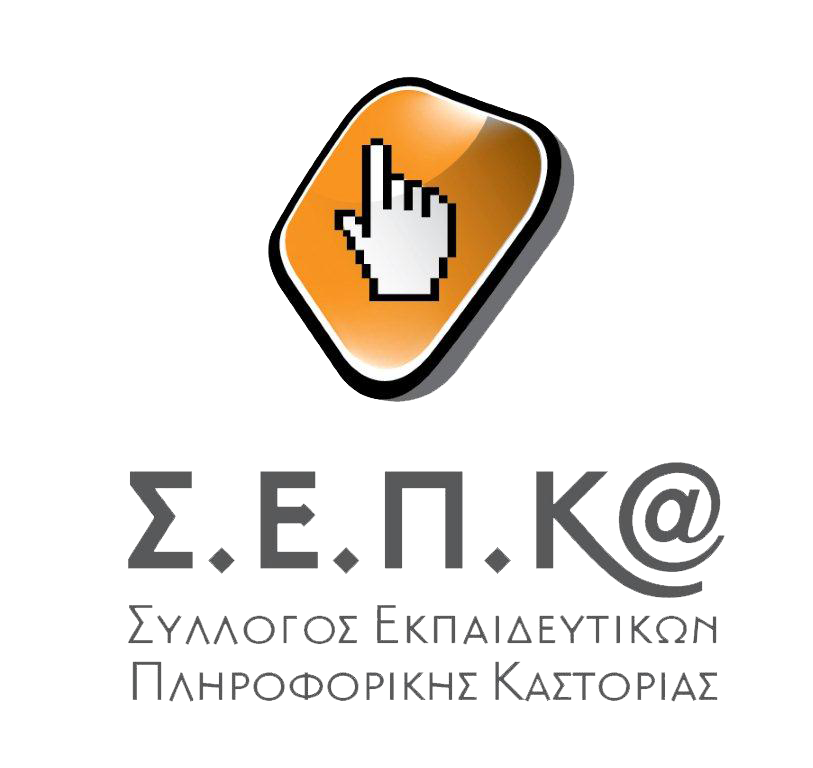 Την Τετάρτη 29-6-2016 και ώρα 10:00πμ θα πραγματοποιηθεί στο εργαστήριο ρομποτικής του 2ου Γυμνασίου Καστοριάς επιμόρφωση στο Arduino. Παρακαλείσθε να διευκολύνετε τους συναδέλφους που θέλουν να συμμετέχουν..Καστοριά       27/6/2016                Ταχ. Δ/νση    : Διοκλητιανού 41  T.K.               :     521 00Πληροφορίες: Α.ΤαμήλιαςΤηλέφωνο     : (24670) 83041Fax                : (24670) 86976E-mail   : 2gymkast@sch.grΠΡΟΣ::ΔΔΕ ΚΑΣΤΟΡΙΑΣ ΔΠΕ ΚΑΣΤΟΡΙΑΣΔ/ντες Σχολικών μονάδων Α’θμιας και Β’θμιας Εκπ/σηςΜε εκτίμησηΟ ΠρόεδροςΑλέξανδρος Ταμήλιας